King Saud University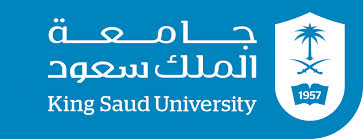 Applied Medical Sciences CollegeQuality and Development UnitCourse SyllabusVision, mission and goals of Biomedical Instrumentation programVision:Pioneering and Excellence in teaching, training, and preparing competent professional in the field of Biomedical Equipment Technology. Mission: Qualifying competent graduates in the field of Biomedical Equipment Technology capable of producing distinct research and high quality operation and maintenance of biomedical equipment to support Healthcare section in both the governmental and private sectors in a way to serve their community.Goals:Preparing highly competent graduates in the field of Biomedical Equipment: Provide working environment that promote education and creativity. Ensure the quality of education. Prepare qualified staff in the field of biomedical technology. Promote distinctive research and dissemination of technology in the field of medical equipment. Attract a number of faculty members with expertise in the field of technical medical equipment. Offering master's program in technical medical devices. Activating internal and external partnerships in the areas of educational, applied research, and consultation services. Contribute effectively to community service and development. Course SyllabusEndNote website. Available at http://endnote.com/SPSS 22 Program EndNote Program X5Course title and code: BMT227Department : Biomedical TechnologyProgram in which the course is offered:  Bachelor of Applied Medical Sciences in the field of: Health Rehabilitation Sciences (HRS) Bachelor of Applied Medical Sciences in the field of: Dental health  Bachelor of Nursing  Master of Applied Medical Sciences in the field of: Clinical Laboratory Sciences (CLS)Credit hours: 30 hoursTotal contact hours per semester: 45 hours Level at which this course is offered: level 3Course prerequisites: noneTime: -Location: main campusCollege member responsible for the courseContact information: Raneem AlkahtaniOffice Number:Phone : -Email:    raalkahtani@hotmail.com Website:    Dropboxhttps://www.dropbox.com/sh/but8b0iixwllagl/AAApVL_ceFDCVhgRLS55bcE5a?dl=0 Office hours: Tuesday 11-12Course DescriptionCourse   Objectives  -Acquire basic computer knowledge such as, computer hardware, computer security and databases. - Introduce the medical informatics concept. - Introduce the SPSS software, and learn about its main features in data analysis. - Introduce the EndNote softwareTeaching strategiesInteractive lectures using class discussion and brain storming Reading from scientific journals, textbooks and other sources.Interactive lectures using class discussion and brain stormingGroup ProjectGuiding and assist the students during searching a selected topic, preparing seminars and presentation.Learning ResourcesRequired Text (s)Essential References LaBerta, C. (2012). Computers Are Your Future (12th ed.). USA: Prentice Hall.SPSS For Dummies by Arthur Griffith ABC of Health Informatics by Frank SullivanRecommended JournalsThe Computer Journal. Available at http://comjnl.oxfordjournals.org/Journal of Computer Science and Technology. Available at http://www.springer.com/computer/journal/11390 4-. List Electronic Materials (eg. Web Sites, Social Media, Electronic Materials and Web SitesTopics to be coveredList of topicsList of topicsList of topicsWeek due Week due Contact hoursIntroduction to the course Introduction to the course Introduction to the course 113Computer featuresComputer featuresComputer features113Computer Security  Computer Security  Computer Security  113Medical InformaticsMedical InformaticsMedical Informatics113Searching Online Medical DatabasesSearching Online Medical DatabasesSearching Online Medical Databases113SPSSSPSSSPSS4412EndNoteEndNoteEndNote223Schedule of Assessment Tasks for Students During the SemesterSchedule of Assessment Tasks for Students During the SemesterSchedule of Assessment Tasks for Students During the SemesterSchedule of Assessment Tasks for Students During the SemesterSchedule of Assessment Tasks for Students During the SemesterSchedule of Assessment Tasks for Students During the SemesterAssessment taskAssessment taskWeek dueWeek dueProportion of Final AssessmentProportion of Final AssessmentMidterm IMidterm I7th7th20%20%Midterm IIMidterm II11th11th20%20%Practical Assessment    Practical Assessment    During classesDuring classes5%5%Project and PresentationProject and Presentation14th , 15th14th , 15th15%15%End Semester ExamEnd Semester Exam16th – 18th16th – 18th40%40%Required Assignments:  Will discussed at the Lab.Will discussed at the Lab.Will discussed at the Lab.Will discussed at the Lab.Will discussed at the Lab.Will discussed at the Lab.Course rules :Class Leader: Name:Duties of the Class leader:Communicate with the instructor on behalf of the classCommunicate with the instructor on behalf of the classCommunicate with the instructor on behalf of the classCommunicate with the instructor on behalf of the classCommunicate with the instructor on behalf of the classMore comments for instructor : Students are encouraged to work together and learn from each other. However, cheating in any form on exams, or copying of homework will not be tolerated. Any evidence of cheating will result in a failing grade for the course.Students are encouraged to work together and learn from each other. However, cheating in any form on exams, or copying of homework will not be tolerated. Any evidence of cheating will result in a failing grade for the course.Students are encouraged to work together and learn from each other. However, cheating in any form on exams, or copying of homework will not be tolerated. Any evidence of cheating will result in a failing grade for the course.Students are encouraged to work together and learn from each other. However, cheating in any form on exams, or copying of homework will not be tolerated. Any evidence of cheating will result in a failing grade for the course.Students are encouraged to work together and learn from each other. However, cheating in any form on exams, or copying of homework will not be tolerated. Any evidence of cheating will result in a failing grade for the course.General Policy:Homework is due at the start of class on the due date. Late homework will only be accepted in extenuating circumstances.Homework is due at the start of class on the due date. Late homework will only be accepted in extenuating circumstances.Homework is due at the start of class on the due date. Late homework will only be accepted in extenuating circumstances.Homework is due at the start of class on the due date. Late homework will only be accepted in extenuating circumstances.Homework is due at the start of class on the due date. Late homework will only be accepted in extenuating circumstances.Classroom Etiquettes and Policies:Part of your college education is to become a disciplined professional. Therefore, I expect from you the highest level of class room conducts during this course.Follow Common EtiquettesYou must follow instructions given by the instructorsMust show respect to the instructor and to each other.Must not talk without permission of the instructor.Must not enter and leave class room without the permission of the instructor.Mobile phone use is strictly prohibited during class- must be turned off.Part of your college education is to become a disciplined professional. Therefore, I expect from you the highest level of class room conducts during this course.Follow Common EtiquettesYou must follow instructions given by the instructorsMust show respect to the instructor and to each other.Must not talk without permission of the instructor.Must not enter and leave class room without the permission of the instructor.Mobile phone use is strictly prohibited during class- must be turned off.Part of your college education is to become a disciplined professional. Therefore, I expect from you the highest level of class room conducts during this course.Follow Common EtiquettesYou must follow instructions given by the instructorsMust show respect to the instructor and to each other.Must not talk without permission of the instructor.Must not enter and leave class room without the permission of the instructor.Mobile phone use is strictly prohibited during class- must be turned off.Part of your college education is to become a disciplined professional. Therefore, I expect from you the highest level of class room conducts during this course.Follow Common EtiquettesYou must follow instructions given by the instructorsMust show respect to the instructor and to each other.Must not talk without permission of the instructor.Must not enter and leave class room without the permission of the instructor.Mobile phone use is strictly prohibited during class- must be turned off.Part of your college education is to become a disciplined professional. Therefore, I expect from you the highest level of class room conducts during this course.Follow Common EtiquettesYou must follow instructions given by the instructorsMust show respect to the instructor and to each other.Must not talk without permission of the instructor.Must not enter and leave class room without the permission of the instructor.Mobile phone use is strictly prohibited during class- must be turned off.Prospects  We should strive to the following expectations. This is mutual, so we are all accountable for these, including me. Please feel free to provide feedback to me (via email, or in person) if your expectations are  not being met. I encourage and greatly value your constructive feedback. We should all strive for: Honesty and motivation in our work  Interest in learning and development  Preparedness for the class and meetings with class members  Professionalism in our work products and personal demeanor  Collaboration – working effectively with each other  Communication – effective written, oral, and listening skills  Enthusiasm and interest in the course material  Fair and equitable treatment of each otherWe should strive to the following expectations. This is mutual, so we are all accountable for these, including me. Please feel free to provide feedback to me (via email, or in person) if your expectations are  not being met. I encourage and greatly value your constructive feedback. We should all strive for: Honesty and motivation in our work  Interest in learning and development  Preparedness for the class and meetings with class members  Professionalism in our work products and personal demeanor  Collaboration – working effectively with each other  Communication – effective written, oral, and listening skills  Enthusiasm and interest in the course material  Fair and equitable treatment of each otherWe should strive to the following expectations. This is mutual, so we are all accountable for these, including me. Please feel free to provide feedback to me (via email, or in person) if your expectations are  not being met. I encourage and greatly value your constructive feedback. We should all strive for: Honesty and motivation in our work  Interest in learning and development  Preparedness for the class and meetings with class members  Professionalism in our work products and personal demeanor  Collaboration – working effectively with each other  Communication – effective written, oral, and listening skills  Enthusiasm and interest in the course material  Fair and equitable treatment of each otherWe should strive to the following expectations. This is mutual, so we are all accountable for these, including me. Please feel free to provide feedback to me (via email, or in person) if your expectations are  not being met. I encourage and greatly value your constructive feedback. We should all strive for: Honesty and motivation in our work  Interest in learning and development  Preparedness for the class and meetings with class members  Professionalism in our work products and personal demeanor  Collaboration – working effectively with each other  Communication – effective written, oral, and listening skills  Enthusiasm and interest in the course material  Fair and equitable treatment of each otherWe should strive to the following expectations. This is mutual, so we are all accountable for these, including me. Please feel free to provide feedback to me (via email, or in person) if your expectations are  not being met. I encourage and greatly value your constructive feedback. We should all strive for: Honesty and motivation in our work  Interest in learning and development  Preparedness for the class and meetings with class members  Professionalism in our work products and personal demeanor  Collaboration – working effectively with each other  Communication – effective written, oral, and listening skills  Enthusiasm and interest in the course material  Fair and equitable treatment of each other